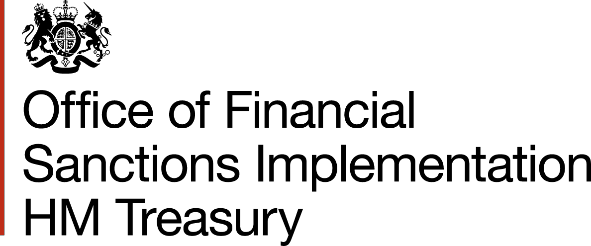 Financial Sanctions Notice                                                                                                                                             23/09/2016Ukraine (Sovereignty and Territorial Integrity)Introduction1.   Council Regulation (EU) No 269/2014 (“the  Regulation”) imposing financial sanctions with  regard to Ukraine (Sovereignty and  Territorial Integrity) has been amended.Notice summary (Full details are provided in the  Annex to this Notice)2.   The 43 persons (33 individuals, 10 entities) in the Annex to this Notice  have had  their listing details amended and  remain subject to an asset freeze.What you  must do3. You must:i. 	check whether you maintain any accounts or hold  any funds or economic resources for the persons set out  in the Annex to this Notice;ii.    freeze  such  accounts, and  other funds or assets;iii.	refrain  from  dealing with  the funds or  assets or  making  them  available to  such persons unless  licensed by the  Office of Financial Sanctions Implementation (OFSI);iv.	report any  findings to OFSI, together with  any  additional information that would facilitate compliance with the Regulation;v. 	provide any  information concerning the frozen assets of designated persons that OFSI may   request.  Information reported  to  OFSI may   be   passed  on  to other regulatory authorities or law enforcement.4.   Where  a  relevant institution has  already reported details of  accounts, other funds or economic resources held  frozen for designated persons, they are not  required to report these details again.5.   Failure  to comply   with   financial  sanctions  legislation  or  to seek  to  circumvent its provisions is a criminal  offence.Legislative details6.   On  16  September 2016   Council  Implementing Regulation (EU) No  2016/1661 (“the Amending Regulation”) was  published in the Official Journal of the European Union  by the Council of the European Union.7.   The  Amending  Regulation  amended Annex  I  to the Regulation  with  effect   from  16September 2016.Further Information9.   A copy of the Amending Regulation can be obtained from  the website of the OfficialJournal of the European Union:http://eur-lex.europa.eu/legal-content/EN/TXT/PDF/?uri=CELEX:32016R1661&from=EN10. Copies of recent Notices, certain EU Regulations and UK legislation can be obtained from the Ukraine (Sovereignty and Territorial Integrity) financial  sanctions page on the GOV.UK website:https://www.gov.uk/government/collections/financial-sanctions-regime- specificconsolidated-lists-and-releases11. For more  information please see our guide to financial sanctions:https://www.gov.uk/government/publications/financial-sanctions-faqsEnquiries15. Non-media enquiries, reports and  licence  applications should be addressed to:Office of Financial Sanctions ImplementationHM Treasury1 Horse Guards RoadLondon  SW1A 2HQ ofsi@hmtreasury.gsi.gov.uk16. Media  enquiries about how  financial sanctions  are  implemented in the UK should be addressed to the Treasury Press Office on 020  7270  5238.17. Media  enquiries about the sanctions measures themselves should be  addressed to theForeign  and  Commonwealth Office Press Office on 020  7008  3100.ANNEX TO NOTICEFINANCIAL SANCTIONS: UKRAINE (SOVEREIGNTY AND TERRITORIAL INTEGRITY) COUNCIL IMPLEMENTING  REGULATION (EU) No 2016/1661AMENDING ANNEX  I TO COUNCIL  REGULATION  (EU) No 269/2014AMENDMENTSIndividuals1.   KONSTANTINOV, Vladimir, AndreevichDOB: 19/11/1956. POB: (1) Vladimirovka  (a.k.a  Vladimirovca), Slobozia Region, Moldavian SSR (now  Republic  of Moldova/Transnistria region (2) Bogomol, Moldaovian SSR, Republic  of Moldova Position: Speaker of the Supreme Council of the Autonomous Republic  of Crimea Other Information: Since 17 March  2014, KONSTANTINOV is Chairman of the State Council of the so-called Republic of Crimea.  Listed on: 18/03/2014 Last Updated: 23/03/2016  17/09/2016 Group ID:12923.2.   SIDOROV, Anatoliy, AlekseevichDOB: 02/07/1958. POB: Siva, Perm region, USSR Position: Chief of the  Joint Staff of the  Collective  Security  Treaty Organisation (CSTO) (Since November 2015). Commander, Russia’s Western Military District Other Information: Former Commander, Russia's Western Military District. Listed on: 18/03/2014 Last Updated: 21/09/2015  17/09/2016   Group ID: 129313.   KOVITIDI, KOVATIDI Olga, FedorovnaDOB: 07/05/1962. POB: Simferopol, Ukrainian  SSR Position: Member of the RussianFederation Council from  the annexed Autonomous Republic  of Crimea Listed on:29/04/2014 Last Updated: 21/09/2015  17/09/2016 Group ID: 12954.4.   PONOMARIOV, ViacheslavDOB: 02/05/1965. POB: Sloviansk, Donetsk Oblast a.k.a: (1) PONOMAREV, Viacheslav,  Vladimirovich  (2) PONOMARYOV, Vyacheslav,  Volodymyrovich Other Information: Former  self-declared  ‘Peo ple’s  Mayor’ of Sloviansk (until 10 June2014). Listed on: 12/05/2014 Last Updated: 23/03/2016  17/09/2016 Group ID:12970.5.   KHRYAKOV, AlexanderDOB: 06/11/1958. POB: Donetsk a.k.a: (1) KHRYAKOV, Aleksandr,Vitalievich (2) KHRYAKOV, Oleksandr, Vitaliyovych Other Information: Former Information and  Mass Communications Minister of the Donetsk People's  Republic. Member of the so called People's  Council of the Donetsk People's  Republic. Responsible for the  pro-separatist propaganda activities  of the  so-called 'government’ of  the   ‘D onetsk Peo ple's  Republic'.  Listed on: 12/07/2014 LastUpdated: 23/03/2016  17/09/2016 Group ID: 13012.6.   NIKITIN, VasylDOB: 25/11/1971. POB: Shargun, Uzbekistan a.k.a: NIKITIN, Vasilii, Aleksandrovich Position: Vice Prime Minister  of the Council of Ministers of the Lugansk  People's Republic  Other Information: Former Vice Prime Minister of the  Council of Ministers of the  Lugansk People's  Republic. Former  Prime Minister  of the Lugansk  People's Republic,  and  former spokesman of the Army of the Southeast. Listed on: 12/07/2014 Last Updated: 20/03/2015  17/09/2016 Group ID: 13014.7.   KARYAKIN, Aleksey, VyacheslavovichDOB: (1) 07/04/1979. (2) 07/04/1980. POB: Stakhanov, Lugansk  Oblast Position:Supreme Council Chair of the Lugansk  People's  Republic  Other Information: Until25 March 2016  he was so-called  'Supreme Council Chair of the  Lugansk People'sRepublic'. Currently member of the so-called  ‘P eo ple´s  Council  of  the  Lugansk  Peo ple´s Republic’.   Responsible for the  separatist 'governmental' activities  of the'Supreme Council'. Listed on: 12/07/2014 Last Updated: 20/03/2015  17/09/2016Group ID: 13015.8.   KOZITSYN, Nikolay,  IvanovichDOB: (1) 20/06/1956. (2) 06/10/1956. POB: Djerzjinsk, Donetsk region Position: Commander of Cossack Forces Other Information: Responsible for commanding separatists in Eastern Ukraine fighting against Ukrainian  government forces.  Listed on: 12/07/2014 Last Updated: 23/03/2016  17/09/2016 Group ID: 130189.   BESEDA, Sergei, OrestovochTitle: Colonel  General  DOB: 17/05/1954. Position: Commander of the Fifth Service of the FSB, Federal  Security  Service of the Russian Federation Other Information: As a senior  FSB officer, he heads a service  responsible for overseeing intelligence operations and international activity.  Listed on: 25/07/2014 Last Updated:20/03/2015  17/09/2016  Group ID: 1304010. GUBAREV, Pavel,  YurievichDOB: 10/02/1983. POB: Sievierodonetsk a.k.a:  GUBARIEV, Pavlo, Yuriyovich Other Information: One of the self-described leaders of the so-called People's  Republic  of Donetsk.  Responsible for taking over the  regional  government building in Donetsk with  pro-Russian forces  and proclaimed himself the 'people's governor'.  Listed on:25/07/2014 Last Updated: 25/07/2014  17/09/2016  Group ID: 1304411. GUBAREVA, Ekaterina,  IYurievnaDOB: (1) 05/07/1983. (2) 10/03/1983. POB: Kakhovka, Kherson Oblasta.k.a: GUBARIEVA, Katerina, Yuriyovna Other Information: Former so-called'Minister of Foreign Affairs'. Former  Minister  of Foreign  Affairs. Her bank  account is used  to finance illegal separatist groups. Member of the People's  Council of the so called  Donetsk People's  Republic.  Listed on: 25/07/2014 Last Updated: 23/03/201617/09/2016 Group ID: 13063.12. ANTYUFEYEV, VladimirDOB: 19/02/1951. POB: Novosibirsk  a.k.a: (1) ALEXANDROV, Vladimir , Gheorghievici  (2) ANTIUFEEV, Vladimir , Iurievici  (3) SHEVTSOV, Vadim ,Gheorghievici (4) SHEVTSOV, Vladimir Other Information: Former  Minister of State Security  in the separatist region of Transnistria, and  former First Vice-Prime Minister of the Donetsk People's  Republic,  responsible for security  and law enforcement. Listed on: 25/07/2014 Last Updated: 21/09/2015  17/09/2016  Group ID: 1306713. MALOFEEV, Konstantin, ValerevichDOB: 03/07/1974. POB: Puschino Other Information: Mr Malofeev is closely linked to Ukrainian separatists in Eastern Ukraine and Crimea. He is a former employer of Mr Borodai,  former so-c alled  ‘Prime  M inister’  of  the   'Donetsk Peo ple's  Republic’. Listed on: 31/07/2014 Last Updated: 31/07/2014  17/09/2016  Group ID: 1307314. ZAKHARCHENKO, Alexander, VladimirovichDOB: 26/06/1976. POB: Donetsk Position: Prime Minister  of the Donetsk People's Republic  Other Information: As of 7 August  2014  he replaced Alexander Borodai as Prime Minister of the Donetsk People's  Republic.  Currently  so-called  'Head' of the'Donetsk People's  Republic. Listed on: 12/09/2014 Last Updated: 20/03/201517/09/2016 Group ID: 13091.15. KONONOV, VladimirDOB: 14/10/1974. POB: Gorsky Position: Defence Minister  Other Information: As of 14 August 2014  he replaced Igor Strelkov/Girkin as the Defence Minister of the Donetsk People's  Republic.  He has reportedly commanded a division  of separatist fighters in Donetsk since April 2014.  Listed on: 12/09/2014 Last Updated:12/09/2014  17/09/2016 Group ID: 13092.16. RUDENKO, Miroslav,  VladimirovichDOB: 21/01/1983. POB:  Debalcevo  Debdltsevo Position: People's  Deputy (member) in the Parliament of the Donetsk People's  Republic  Other Information: Associated with the Donbass People's  Militia.  Member of the  so-called  'People´s Council of the Donetsk People's Republic' Listed on: 12/09/2014 Last Updated: 23/03/201617/09/2016 Group ID: 13093.17. TSYPKALOV, Gennadiy, NikolaiovychDOB: 21/06/1973. POB: Rostov Oblast, Russia a.k.a: TSYPKALOV, Gennadii, Nikolaevich  Position: Prime Minister  of the Lugansk  People’s  Republic  Other Information: Former so-called   'Prime  M inister'  of  the   ‘Lugansk   Peo ple's  R epublic' . Previously active in the militia Army of the Southeast. Listed on: 12/09/2014 Last Updated: 21/09/2015  17/09/2016  Group ID: 1309418. BEREZA, Oleg,  VladimirovichDOB: 01/03/1977. Position: Internal Affairs Minister of the Donetsk People'sRepublic  Other Information: Former so-called  'Internal affairs minister' of the'Donetsk People's  Republic'.  Associated with  Vladimir Antyufeyev.   Date of birth  is approximate. Listed on: 12/09/2014 Last Updated: 20/03/2015  17/09/2016 Group ID: 13096.19. KARAMAN, Aleksandr, AkimovichDOB: (1) 26/07/1956. (2) 26/06/1956. POB: Cioburciu, Slobozia  district, nowRepublic  of Moldova a.k.a: CARAMAN , Alexandru Position: Head of theAdministration of the  Council of Ministers  of the  Donetsk Peoples  Republic  Deputy Prime Minister  for Social Issues of the Donetsk People's  Republic  Other Information: Former-so  called 'Deputy Prime Minister  for Social Issues' of the'Donetsk People's  Republic'.  Associated with  Vladimir Antyufeyev. Protégé ofRussia's Deputy Prime Minister  Dmitry Rogozin. Head of the Administration of the Council of Ministers of the Donetsk Peoples Republic.  Listed on: 12/09/2014 Last Updated: 21/09/2015  17/09/2016 Group ID: 13098.20. KOZYAKOV, Serhiy  Sergey,  YurievichDOB: (1) 29/09/1982.  (2) 23/09/1982 a.k.a: KOZYAKOV, Sergey Position: Minister of Justice of the so-called Luhansk  People's  Republic  (since October 2015)  Other Information: Former  head of the Luhansk  Central Election  Commission.  He was responsible for organising the  so-called   ‘ele ctions’   of  2  Nov ember 20 14  in  the  ‘Lugansk   Peo ple's  Republic’.  Listed on: 02/12/2014 Last Updated: 23/03/201617/09/2016 Group ID: 13170.21. AKIMOV, Oleg, KonstantinovichDOB: 15/09/1981. POB: Lugansk  a.k.a: AKIMOV, Oleh Position: Deputy of theLugansk  Economic  Union in the National Council of the Lugansk  People'sRepublic  Other Information: Since 2014  he is the Head of the so called  Federation of Trade Unions  of the Lugansk  People's  Republic.  Member of the  so-called ‘Peo ple´s Council’  of  the   ‘Lugansk   Peo ple's  Repu  blic'.  Listed on: 02/12/2014 LastUpdated: 23/03/2016  17/09/2016 Group ID: 13171.22. KOFMAN, Aleksandr, IgorevichDOB: 30/08/1977. POB: Makiivka, Donetsk Oblast a.k.a: KOFMAN,Oleksandr Position: Foreign  Minister  and  First Deputy  Speaker of the Parliament of the Donetsk People's  Republic   Other Information: Former so-called  'Foreign Minister' and so-called  'First deputy speaker' of the 'Parliament' of the  'Donetsk People's  Republic'.  Listed on: 02/12/2014 Last Updated: 20/03/2015  17/09/2016Group ID: 13174.23. KHALIKOV, Ravil, ZakarievichDOB: 23/02/1969. POB: Belozere  village, Romodanovskiy rayon, USSR Position: First Deputy Prime Minister of the Donetsk People's  Republic  Other Information: Former so-called  'First Deputy Prime Minister' and previous 'Prosecutor-General' of the  'Donetsk People's  Republic’.   He was previously  Prosecutor-General of the Donetsk People's  Republic.  Listed on: 02/12/2014 Last Updated: 21/09/201517/09/2016 Group ID: 13175.24. BUGROV, Oleg,  EvgenevichDOB: 29/08/1969. Other Information: Former  Defence Minister  of the LuganskPeople's  Republic.  Listed on: 02/12/2014 Last Updated: 21/09/2015  17/09/2016Group ID: 1317725. LAPTEVA, Lesya, MikhaylovnaDOB:  11/03/1976  POB:  Dzhambul/Jambul, Kazakhstan  (currently known as Taraz) Other Information: Former  Minister  of Education, Science,  Culture  and  Religion of the Luhansk  People's  Republic.  Listed on: 02/12/2014 Last Updated: 21/09/201517/09/2016 Group ID: 13178.26. MIKHAYLOV, Yevgeniy, EduardovichDOB: 17/03/1963. POB: Arkhangelsk a.k.a: MYCHAYLOV, Yevhen,Eduardovych Position: Head of the administration for governmental affairs  of the Donetsk People's  Republic  Other Information: Former so-called   ‘M inister  of  the  Council of Ministers’   (head   of  the   administration  for  gov ernmental  affairs)  of  the  ‘D one  tsk  Peo ple's  Republic’Listed on: 02/12/2014 Last Updated: 02/12/201417/09/2016 Group ID: 13179.27. KOSTENOK, Ihor, VladymyrovychDOB: --/--/1961. a.k.a: KOSTENOK, Igor, Vladimirovich  Position: Minister ofEducation of the Donetsk People's  Republic  Other Information: Former so-called'Minister of Education' of the  'Donetsk People's  Republic'.  Listed on: 02/12/2014Last Updated: 20/03/2015  17/09/2016 Group ID: 13180.28. MILCHAKOV, Alexey,  YurevichDOB: (1) 30/04/1991. (2) 30/01/1991. POB: St. Petersburg Position: Commander of the ‘Rusich’ unit  Other Information: The ‘Rusich’ unit  is an armed separatist group involved  in the fighting in eastern Ukraine.  Also known as Fritz, Serbian Listed on:16/02/2015 Last Updated: 21/09/2015  17/09/2016 Group ID: 13200.29. BASURIN, Eduard, AleksandrovichDOB: (1) 27/06/1966. (2) 21/06/1966. POB: Donetsk Position: Deputy  Commander of the Ministry of Defence of the Donetsk People's  Republic  Listed on: 16/02/2015Last Updated: 21/09/2015  17/09/2016 Group ID: 13203.30. IGNATOV, Sergey, YurevichDOB:  07/01/1967 Position: Commander in Chief of the People's  Militia of the'Lugansk People's  Republic'.  Luhansk  People's  Republic  Other Information: Also referred to as KUZOVLEV Listed on: 16/02/2015 Last Updated: 23/03/201617/09/2016 Group ID: 1320631. TIMOFEEV, Aleksandr,  YurievichDOB: 27/01/1974. Position: Minister  of Revenue and Taxes of the  'Donetsk People'sRepublic'.   Minister  of Budget of the Donetsk People's  Republic  Listed on:16/02/2015 Last Updated: 16/02/2015  17/09/2016 Group ID: 13208.32. BESEDINA, Olga,  IgorevaDOB: 10/12/1976. Other Information: Former  so called  Minister of EconomicDevelopment and  Trade of the so called  Luhansk People's  Republic  Listed on:16/02/2015 Last Updated: 23/03/2016  17/09/2016 Group ID: 13211.33. ISMAILOV, Zaur, RaufovichDOB: (1) 23/03/1975. (2) 25/07/1978. POB: Krasny Luch, VoroshilovgradLugansk  Position: General Prosecutor of the Lugansk  People's  Republic  Listed on:16/02/2015 Last Updated: 21/09/2015  17/09/2016 Group ID: 13212.Entities1.   VOSTOK BATTALIONOther Information: Ilegal armed separatist group.  Responsible for fighting against the  Ukrainian government forces  in Eastern Ukraine.  Actively  participated in the military operations resulting in the  seizure of Donetsk Airport. Reportedly part of the so-called   ’1st  Army   Corps’  of  the   ‘D one  tsk  Peo ple´s Republic’.   Social Media  - http://vk.com/patriotic_forces_of_donbas. Listed on: 25/07/2014 Last Updated:25/07/2014  17/09/2016 Group ID: 13046.2.   STATE UNITARY ENTERPRISE OF THE REPUBLIC OF CRIMEA ‘NATIONAL INSTITUTE OF WINE “MAGARACH”Other Information: The enterprise was effectively confiscated by the  Crimean ‘authorities’  on  9  April  20 14 .  It  was  re -named on  15  January  20 15  as  ‘Sta te  Unitary  Enterprise  of  the   Republic   of  Crimea  ‘N ational   Institute of  Wine   M agarach’.  Confiscated by Crimean  authorities in 2014  due  to appropriation of assets by the state. Formerly known as MAGARACH OF THE NATIONAL INSTITUTE OF WINE. Reregistered on 15 January 2015  as State Unitary Enterprise Of The Republic  Of Crimea National Institute Of Wine Magarach. Founder: The Ministry of Agriculture of the Republic  of Crimea Listed on: 25/07/2014 Last Updated: 23/03/201617/09/2016 Group ID: 13061.3.   COSSACK NATIONAL GUARDOther Information: Armed  separatist group  which has actively  supported actions which undermine  the territorial integrity, sovereignty and independence of Ukraine and to further destabilise Ukraine.Commanded by Nikolay KOZITSYN.  Commanded by and therefore associated with  Nikolay  KOZITSYN.  Reportedly part of the  so- called '2nd Army  Corps' of the   ‘Lugansk   Peo ple´s Republic  ’.   Listed on: 16/02/2015Last Updated: 16/02/2015  17/09/2016  Group ID: 13218.4.   SPARTA BATTALIONOther Information: Armed  separatist group  which has actively  supported actions which undermine  the territorial integrity, sovereignty and independence of Ukraine and to further destabilise Ukraine.  Commanded by Arseny PAVLOV. Commandedby and therefore associated with  Arseny  PAVLOV. Reportedly part  of the so-called’1st Army Corps’ of the ‘Donetsk People´s Republic’.Listed on: 16/02/2015 LastUpdated: 16/02/2015  17/09/2016 Group ID: 13219.5.   SOMALI BATTALIONOther Information: Armed  separatist group which  has actively supported actions which  undermine the territorial integrity, sovereignty and  independence of Ukraine and  to further destabilise Ukraine.  Commanded by Mikhail TOLSTYKH.  Commanded by and therefore associated with  Mikhail TOLSTYKH aka Givi.  Reportedly part  ofthe so-called ’1st Army Corps’ of the ‘Donetsk People´s Republic’ Listed on:16/02/2015 Last Updated: 16/02/2015  17/09/2016 Group ID: 13220.6.   ZARYA BATTALIONOther Information: Armed  separatist group  which has actively  supported actions which undermine  the territorial integrity, sovereignty and independence of Ukraineand to further destabilise Ukraine. Reportedly part of the so-called  ’2nd  Army  Corps’  of  the   ‘Lugansk   P eo ple´s Republic’.  Listed on: 16/02/2015 Last Updated:16/02/2015  17/09/2016 Group ID: 13221.7.   PRIZRAK BRIGADEOther Information: Armed separatist group which has actively  supported actions which undermine  the territorial integrity, sovereignty and independence of Ukraine and to further destabilise Ukraine. Reportedly part of the so-called  ’2nd  Army  Corps’  of  the   ‘Lugansk   P eo ple´s Republic’   Armed  separatist group. Listed on:16/02/2015 Last Updated: 21/09/2015  17/09/2016 Group ID: 13222.8.   KALMIUS BATTALIONOther Information: Armed  separatist group  which has actively  supported actions which undermine  the territorial integrity, sovereignty and independence of Ukraine and to further destabilise Ukraine.  Reportedly part of the  so-called   ’1st  A rmy  Corps’ of  the   ‘D onetsk Peo ple´s  Republic’Listed on: 16/02/2015 Last Updated:16/02/2015  17/09/2016 Group ID: 13224.9.   OPLOT BATTALIONOther Information: Armed  separatist group  which has actively  supported actions which undermine  the territorial integrity, sovereignty and independence of Ukraine and to further destabilise Ukraine.  Reportedly part of the  so-called   ’1st  A rmy  Corps’ of  the   ‘D onetsk Peo ple´s Republic’.  Social media: http://vk.com/oplot_info Listed on: 16/02/2015 Last Updated: 16/02/2015  17/09/2016 Group ID: 13223.10. DEATH BATTALIONOther Information: Armed  separatist group  which has actively  supported actions which undermine  the territorial integrity, sovereignty and independence of Ukraine and to further destabilise Ukraine. Reportedly part of the so-called  ’2nd  Army  Corps’  of  the   ‘Lugansk   P eo ple´s Republic’   Listed on: 16/02/2015 Last Updated:16/02/2015  17/09/2016 Group ID: 13225.Office of Financial Sanctions ImplementationHM Treasury23/09/2016